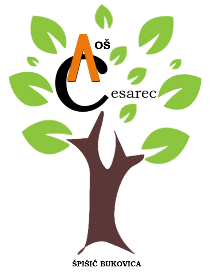 KLASA: 602-01/21-04/07URBROJ: 2189-19-02-21-1U Špišić Bukovici, 06. listopada 2021.POZIV                      Pozivam Vas na 2. sjednicu Školskoga odbora Osnovne škole August Cesarec, Špišić Bukovica, koja će se održati u četvrtak, 07. listopada 2021. godine, s početkom u 17.00 sati, te predlažem sljedećiDnevni red:        1. Usvajanje zapisnika 1. sjednice Školskoga odbora od 08.09.2021. godine2. Izvješće predsjedavatelja sjednice o imenovanom članu Školskoga odbora  iz reda        Vijeća roditelja3. Verificiranje mandata imenovanog člana Školskoga odbora iz Vijeća roditelja4. Godišnji plan i program rada škole za školsku  2021./2022. godinu5. Školski kurikulum za školsku 2021./2022. godinu6. RaznoS poštovanjem,                                                                           Predsjednica Školskoga odbora:                                                                             Irena Pleša, dipl. učiteljicaOSNOVNA ŠKOLA AUGUST CESAREC, ŠPIŠIĆ BUKOVICAOSNOVNA ŠKOLA AUGUST CESAREC, ŠPIŠIĆ BUKOVICAVladimira Nazora 1,Špišić Bukovica 33404tel/fax: 033 / 716 – 033 tajnica             033 / 716 – 444  ravnateljicaE - mail: ured@os-acesarec-spisicbukovica.skole.hrWeb: http://os-acesarec-spisicbukovica.skole.hr  OIB: 39657433014IBAN: HR8023600001101336251